PRAKTYCZNE NAUCZANIE KLINICZNE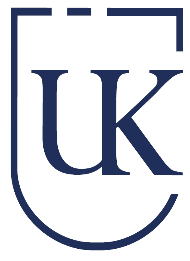 KIERUNEK LEKARSKIWydział Medyczny i Nauk o Zdrowiu, ul. Kaszubska 13, 62-800 KaliszInstrukcja wypełniania dzienników umiejętności praktycznychDzienniki służą zbieraniu potwierdzenia zaliczenia umiejętności praktycznych na VI roku, ale też poszczególne umiejętności praktyczne mogą być potwierdzane wcześniej, podczas zajęć klinicznych w czasie od III do VI roku, w części: „Wykaz umiejętności nabytych przez studenta kierunku lekarskiego w trakcie praktycznego nauczania klinicznego”.Podpisy można zbierać wyłącznie w podmiotach, w których odbywa się nauczanie studentów kierunku lekarskiego (podmioty z podpisanymi porozumieniami).Podpisy można zbierać w trakcie wolontariatu w ww. jednostkach/podmiotach.Umiejętności praktyczne potwierdzone podpisem dotyczą wyłącznie zajęć dydaktycznych/wolontariatu, ale nie praktyk (w tym praktyk na wolontariacie).Pod koniec studiów należy je złożyć w dziekanacie (starości grup) celem weryfikacji.Przykład na następnej stronie: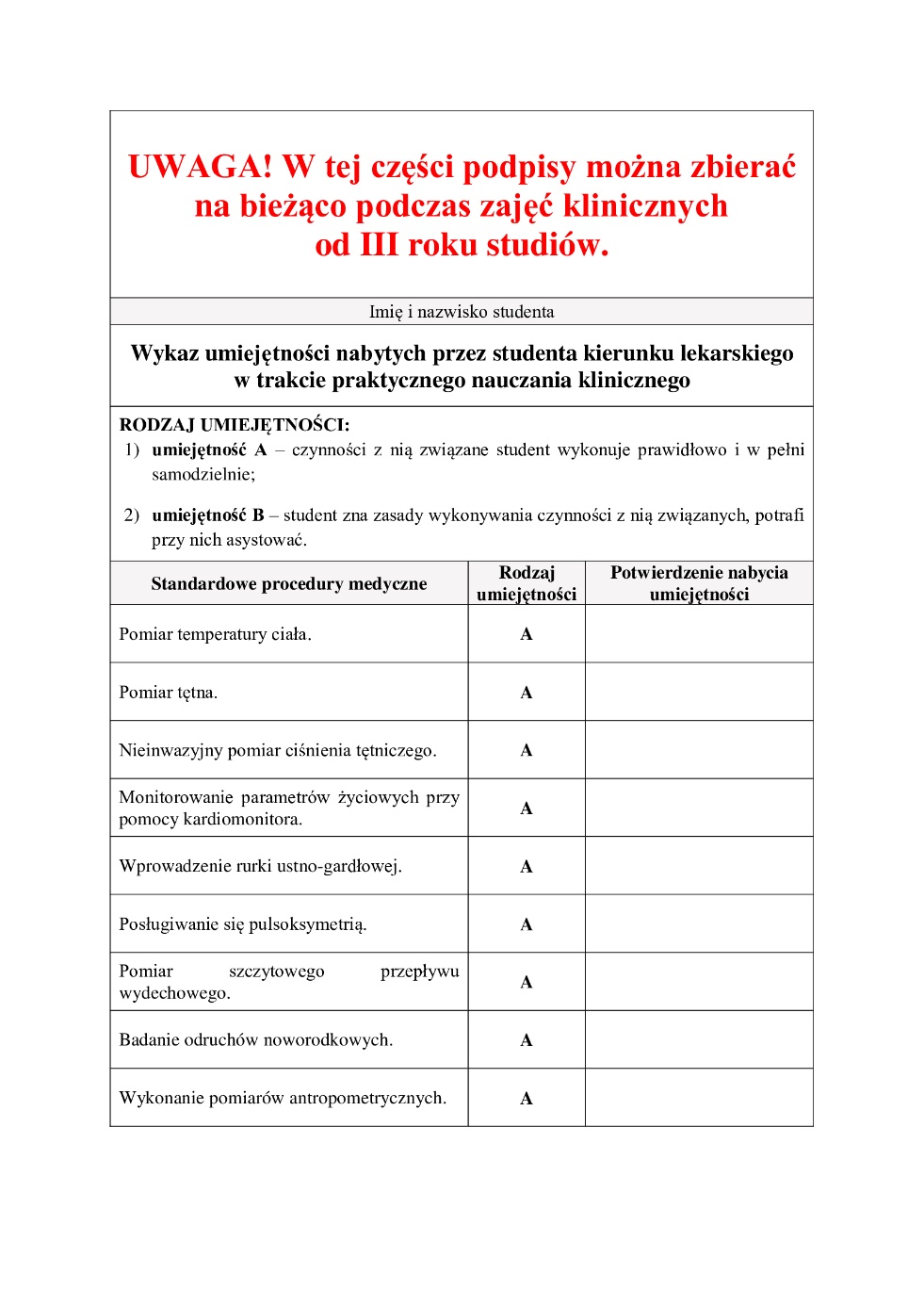 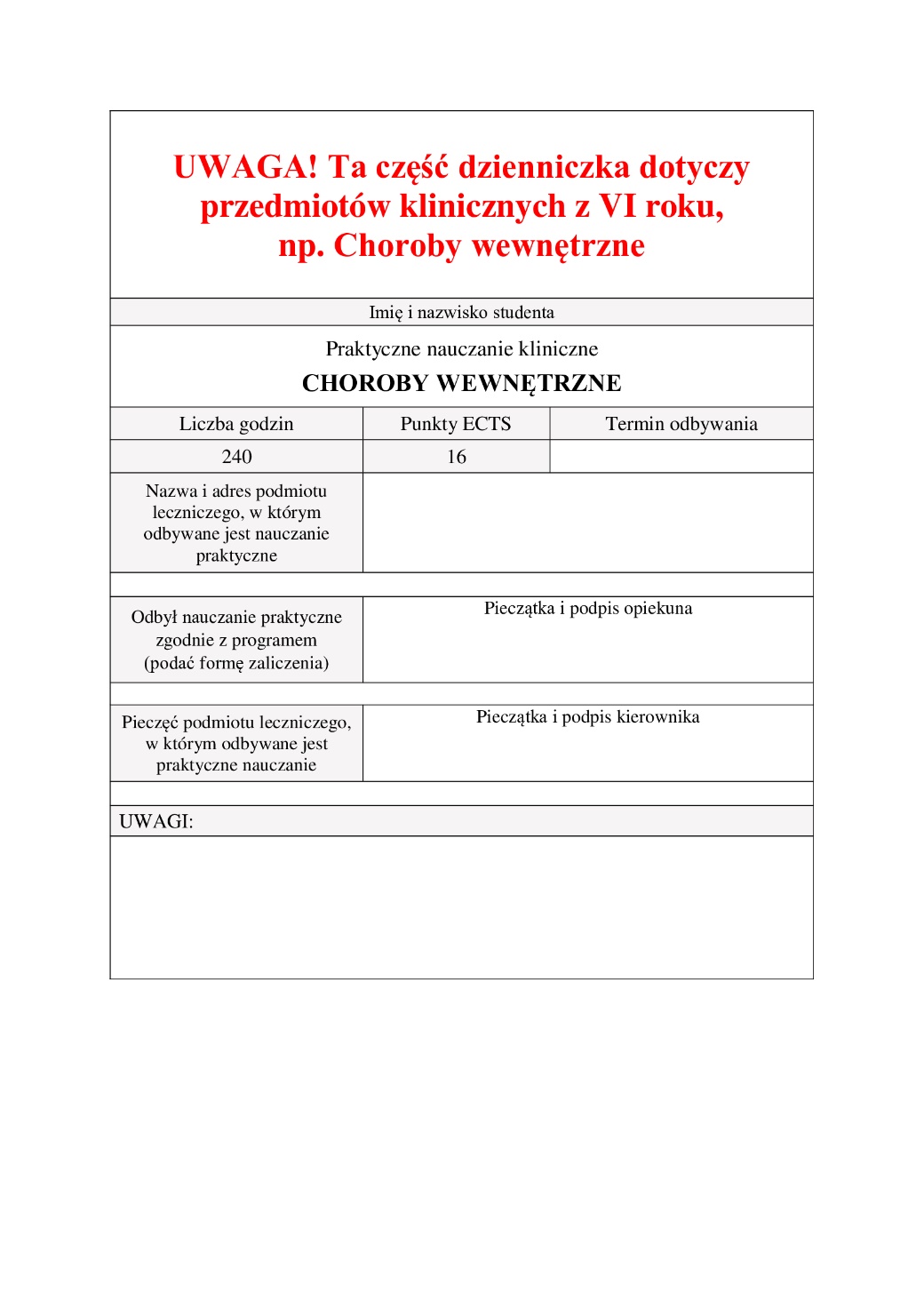 Podpis nauczycielaprowadzącego zajęcia			                  				   Podpis koordynatora   przedmiotu   Podpis koordynatora   przedmiotu/   kierownika Katedry